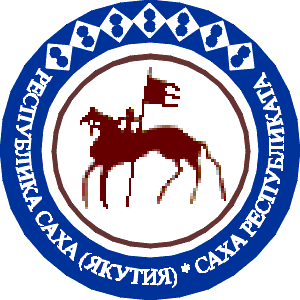 Министерство образования и науки  Республики Саха (Якутия)Государственное бюджетное профессиональное образовательное учреждение Республики Саха (Якутия)«Алданский медицинский колледж»Быкова ул., д. 21, Алдан, 678902, Тел./факс: (411-45) 37-5-19   Е-mail: amk.aldan@mail.ruОКПО 01966259  ОГРН 1031400015679   ИНН/КПП  1402005730/140201001«Утверждаю»Директор ГБПОУ РС (Я)«Алданский медицинский колледж»___________________ Н.С. Миронов«___»_________________ 2021 годПЛАН МЕРОПРИЯТИЙ Месячника патриотического воспитанияПериод проведения: 01.02 – 28.02.2021г.Алдан, 2021№Наименование, форма проведенияДата проведенияМесто проведенияУчастникиОтветственныеИтоговый документИнформационное сопровождениеИнформационное сопровождениеИнформационное сопровождениеИнформационное сопровождениеИнформационное сопровождениеИнформационное сопровождениеИнформационное сопровождение1.1.«Чтобы быть мужчиной – мало им родиться!» - тематическая выставка 01.02 –28.02.21Библиотека колледжаСтуденты, преподаватели, специалистыБиблиотекарь Никитина Л.А.Информация на официальном сайте, статья в печатном издании «Алданский рабочий»1.2.«Слава тебе, победитель – солдат!» - конкурс стенгазет, боевых листовок10.02 - 25.02.21колледжСтудентыКураторы учебных группИнформация в итоговом отчетеПравовое просвещение обучающихсяПравовое просвещение обучающихсяПравовое просвещение обучающихсяПравовое просвещение обучающихсяПравовое просвещение обучающихсяПравовое просвещение обучающихсяПравовое просвещение обучающихся2.1.«Герои нашего времени» - тематические классные 01.02 -20.02.21Учебные аудитории колледжаСтудентыКураторы всех учебных группИнформация в итоговом отчете2.2. «Уважай культуру, знай обычаи; помни традиции родного края» - игра - викторина06.02.2114.30Актовый зал колледжаСтуденты и кураторы групп: 01,02,03 СДБиблиотекарь Никитина Л.А.Информация в итоговом отчете, на странице колледжа в инстаграмме2.3.«Индустриальный первенец» - киносеанс06.02.2116.00Актовый зал колледжаСтуденты и кураторы групп: 11, 101 СДБиблиотекарь Никитина Л.А.Информация в итоговом отчете2.4.«Русский язык – наше наследие» - мини – выставка, посвященная Дню родного языка12.02.2114.30МБУ «Алданский историко – краеведческий музей»Студенты группы 03 СДВасильева Д.П., куратор Нахиева Л.В.Информация в итоговом отчете2.5.«Великое наследие» - историческая онлайн игра19.02.21В период проведения парыАктовый зал колледжаПо расписаниюБиблиотекарь Никитина Л.А.Информация на странице колледжа в инстраграмме2.6.«Сталинградская битва» - час истории. Интеллектуальная викторина19.02Межпоселенческая центральная библиотека им. НекрасоваСтуденты групп: 21ЛД, 21АД, 21,22СД,11 АДПарфенова С. С., кураторы: Иванова Н.В., Шестакова Ф.М.Информация в итоговом отчете2.7.«Святое дело – Родине служить!» - творческий фестиваль - конкурс20.02.2115.00Актовый зал колледжаСтуденты  всех первых курсовЗав. воспитательным отделом Орехова Т.Н., кураторы групп первого года обучения, группа 12 СДИнформация на странице колледжа в инстраграммеПоддержка ветерановПоддержка ветерановПоддержка ветерановПоддержка ветерановПоддержка ветерановПоддержка ветерановПоддержка ветеранов3.1«Поведает тебе служивый…» - встреча с представителями боевого братстваПо договоренностиколледжСтуденты – юноши 1,2,3 курсовЗам. директора по УВР Болелова Л.Е.Информация на странице колледжа в инстраграммеВоенно – спортивная подготовкаВоенно – спортивная подготовкаВоенно – спортивная подготовкаВоенно – спортивная подготовкаВоенно – спортивная подготовкаВоенно – спортивная подготовкаВоенно – спортивная подготовка4.1.«Защитникам – слава!» - спортивная конкурсная программа06.02.2114.30Спортивный зал колледжаСтуденты групп: 11 АД, 12, 13СДРахматулина Т.С., Куприянова Н.Н.Информация в общем отчете